SOUTH FORELAND BADMINTON ASSOCIATIONRULES FOR COMPOSITE MATCHES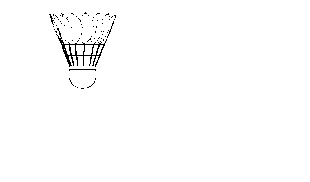 In this format, unlike in traditional matches, each pair does not play each other pair.  Specified pairs on one side play the equivalent pair in the opponent’s team.  This approach requires the players participating to be ranked in order of strength, so that the strongest players play each other.For consistency the ranking will be based on a general view of each player’s match play; not specifically linked to mens doubles, ladies doubles etc.  Each club will submit to the Region’s Match Secretary a list of all potential composite players in ranking order and the order used for each match must conform to this list.  Thus, if Mary is ranked higher than Liz on the club list then Mary must be listed above Liz in any match in which they both play.  Players should not be listed as of the same standard on the club list.It would generally be expected that, for example in Mens doubles, the pair M1 & M2 would be the strongest pairing with M3 & M4 the weakest.  It is possible that in some teams this will not be the case; players do not always play well in some pairings.  However the club ranking list should be followed.If a new player joins a club during the season and wishes to play in the Composite division, the club must submit a new ranking list, with the player appropriately placed, prior to that player competing.  Additionally, if there is a significant change in the strength of an existing player during the first half of the season, a modified ranking list may be submitted during the Christmas break and would come into force from January 1st.Composite matches consist of 9 rubbers. The teams of 2 ladies and 4 men play a mixture of doubles events: 1 ladies, 4 mens and 4 mixed. Each lady plays a ladies doubles and 2 mixed; each man plays 2 mens doubles and one mixed. Only some of the possible mens and mixed pairings are used.The sequence of play is not important. It should be agreed between the teams to make best use of the available courts and players. Care needs to be taken if more than one court is used; plan ahead to avoid a block in play because a necessary player is already on court.It will sometimes be necessary for a player to play in two consecutive rubbers; the same as occurs in a traditional match played on more than one court. A reasonable (short) rest period may be taken.The hope is that full teams will turn out to play these matches. Where this does not happen, the captains should sort out something which follows the spirit of the event and gives the players a reasonable evening’s badminton.See website for match cards and suggested order of play.